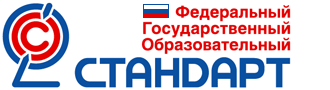 Адаптированная основнаяобщеобразовательная программа начального общего образования учащегося с задержкойпсихического развития (3 класс, вариант 7.2.)Муниципального бюджетного общеобразовательного учреждения «Эколого-биологический лицей №35»на 2-е полугодие 2018-2019 учебного года.                                                                                  Город Майкоп                                                                                         2019 годСодержание1.Целевой раздел1.1.Пояснительная записка.Адаптированная основная общеобразовательная программа начального общего образования учащегося с задержкой психического развития (далее – АОП НОО ЗПР) – это образовательная программа, адаптированная для обучения ребёнка данной категории (вариант 7.2).АОП НОО ЗПР самостоятельно разрабатывается и утверждается образовательной организацией в соответствии с нормативно-правовыми документами:Федеральный закон Российской Федерации «Об образовании в Российской Федерации» № 273-ФЗ от 29.12.12.СанПиН 2.4.2.3286-15 «Санитарно-эпидемиологические требования к условиям и организации обучения и воспитания в организациях, осуществляющих образовательную деятельность по адаптированным основным общеобразовательным программам для обучающихся с ограниченными возможностями здоровья», утвержденных постановлением Главного государственного санитарного врача Российской Федерации от 10 июля 2015 года № 26.Приказ Министерства образования и науки РФ от 06.10.2009 года № 373 «Об утверждении и введении в действие ФГОС НОО».Приказ Министерства образования и науки Российской Федерации «О внесении изменений в ФГОС НОО, утвержденный приказом Министерства образования и науки РФ от 6 октября 2009 г. № 373» от 29.12.14 № 1643.Приказ Министерства образования и науки Российской Федерации «О внесении изменений в ФГОС НОО, утвержденный приказом Министерства образования и науки РФ от 6 октября 2009 г. № 373» от 18.05.15 № 507; от 31.12.15 № 1576.Примерная адаптированная основная общеобразовательная программа начального общего образования обучающихся с задержкой психического развития. Одобрена решением федерального учебно-методического объединения по общему образованию от 22 декабря  2015 г. № 4/15.ООО НОО  МБОУ «Эколого-биологический лицей №35».Устав МБОУ «Эколого-биологический лицей №35».Заключение Центральной психолого-медико-педагогической комиссии Республики Адыгея №49/2 от 28.12.2018 г.Заявление родителей (законных представителей).Определение варианта АОП НОО учащегося с ЗПР осуществляется на основе рекомендаций ПМПК Республики Адыгея №49/2 от 28.12.2018 г., сформулированных по результатам его комплексного психолого- медико-педагогического обследования. Вариант 7.2 АОП НОО обучающегося с ЗПР реализуется в форме инклюзии: совместно с другими учащимися в обычном образовательном классе.Срок реализации программы –  2 полугодие 2018 – 2019 учебный год1.2. Цель реализации адаптированной образовательной программы начального общего образования обучающегося с ОВЗ (ЗПР).Адаптированная образовательная программа начального общего образования разработана для ребёнка с ЗПР (вариант 7.2), учащегося 3 класса МБОУ «Эколого-биологический лицей №35» г. Майкопа.Цель реализации программы - ОБЕСПЕЧЕНИЕ ВЫПОЛНЕНИЯ ТРЕБОВАНИЙ ФГОС НОО учащихся с ОВЗ ПОСРЕДСТВОМ СОЗДАНИЯ УСЛОВИЙ ДЛЯ МАКСИМАЛЬНОГО удовлетворения особых образовательных потребностей учащегося с ЗПР, обеспечивающих усвоение им социального и культурного опыта.Задачи:достижение планируемых результатов освоения основной образовательной программы начального общего образования с учётом его особых образовательных потребностей, индивидуальных особенностей и возможностей;организация образовательной деятельности в соответствии с возрастными и индивидуальными особенностями учащегося;обеспечение доступности получения качественного начального общего образования;участие учащегося и его родителей в проектировании и развитии внутришкольной социальной среды;создание благоприятных условий для удовлетворения особых образовательных потребностей учащегося с ЗПР.1.3.Психолого-педагогическая характеристика учащегося с ЗПРУчащийся с ЗПР — это ребёнок, имеющий недостатки в психологическом развитии, подтвержденные ПМПК и препятствующие получению образования без создания специальных условий.1.4. Особые образовательные потребности учащегося с ЗПРОсобые образовательные потребности различаются у учащихся с ЗПР, поскольку задаются спецификой нарушения психического развития, определяют особую логику построения учебного процесса и находят своё отражение в структуре и содержании образования. Наряду с этим современные научные представления об особенностях психофизического развития разных групп обучающихся позволяют выделить образовательные потребности, как общие для всех учащихся с ОВЗ1, так и специфические.К общим потребностям относятся:получение специальной помощи средствами образования сразу же после выявления первичного нарушения развития;получение начального общего образования в условиях образовательной организации общего типа, адекватного образовательным потребностям учащегося с ОВЗ;обязательность непрерывности коррекционно-развивающего процесса, реализуемого, как через содержание предметных областей, так и в процессе индивидуальной работы;психологическое сопровождение, оптимизирующее взаимодействие ребенка с педагогами и соучениками;психологическое сопровождение, направленное на установление взаимодействия семьи и образовательной организации.Для учащегося с ЗПР, осваивающих АООП НОО (вариант 7.2), характерны следующие специфические образовательные потребности: увеличение сроков освоения АООП НОО до 5 лет;обеспечение особой пространственной и временной организации образовательной среды с учетом функционального состояния центральной нервной системы (ЦНС) и нейродинамики психических процессов учащихся с ЗПР (быстрой истощаемости, низкой работоспособности, пониженного общего тонуса и др.);гибкое варьирование организации процесса обучения путем расширения/сокращения содержания отдельных предметных областей, изменения количества учебных часов и использования соответствующих методик и технологий;упрощение системы учебно-познавательных задач, решаемых в процессе образования;организация процесса обучения с учетом специфики усвоения знаний, умений и навыков учащимися с ЗПР ("пошаговом» предъявлении материала, дозированной помощи взрослого, использовании специальных методов, приемов и средств, способствующих как общему развитию учащегося, так и компенсации индивидуальных недостатков развития);наглядно-действенный характер содержания образования;развитие познавательной деятельности учащихся с ЗПР как основы компенсации, коррекции и профилактики нарушений;обеспечение непрерывного контроля за становлением учебно-познавательной деятельности обучающегося, продолжающегося до достижения уровня, позволяющего справляться с учебными заданиями самостоятельно;постоянная помощь в осмыслении и расширении контекста усваиваемых знаний, в закреплении и совершенствовании освоенных умений;специальное обучение «переносу» сформированных знаний и умений в новые ситуации взаимодействия с действительностью;необходимость постоянной актуализации знаний, умений и одобряемых обществом норм поведения;постоянное стимулирование познавательной активности, побуждение интереса к себе, окружающему предметному и социальному миру;использование преимущественно позитивных средств стимуляции деятельности и поведения;комплексное сопровождение, гарантирующее получение необходимого лечения, направленного на улучшение деятельности ЦНС и на коррекцию поведения, а также специальная психокоррекционная помощь, направленная на компенсацию дефицитов эмоционального развития и формирование осознанной саморегуляции познавательной деятельности и поведения;специальная психокоррекционная помощь, направленная на формирование способности к самостоятельной организации собственной деятельности и осознанию возникающих трудностей, формирование умения запрашивать и использовать помощь взрослого;развитие и отработка средств коммуникации, приемов конструктивного общения и взаимодействия (с членами семьи, со сверстниками, с взрослыми), формирование навыков социально одобряемого поведения, максимальное расширение социальных контактов;обеспечение взаимодействия семьи и образовательного учреждения (организация сотрудничества с родителями, активизация ресурсов семьи для формирования социально активной позиции, нравственных и общекультурных ценностей).Только удовлетворяя особые образовательные потребности учащегося с ЗПР, можно открыть ему путь к получению качественного образования.1Е.Л.	Гончарова,	О.И.	Кукушкина	«Ребенок	с	особыми	образовательными	потребностями» http://almanah.ikprao.ru/articles/almanah-5/rebenok-s-osobymi-obrazovatelnymi-potrebnostjami1.5. Планируемые результаты освоения учащимися с задержкой психического развития адаптированной основной общеобразовательной программы начального общего образованияПланируемые результаты освоения АООП НОО учащихся с ЗПР (далее — планируемые результаты) являются одним из важнейших механизмов реализации требований ФГОС НОО учащихся с ОВЗ к результатам учащихся, освоивших АООП НОО. Они представляют собой систему обобщённых личностно ориентированных целей образования, допускающих дальнейшее уточнение и конкретизацию, что обеспечивает определение и выявление всех составляющих планируемых результатов, подлежащих формированию и оценке.Планируемые результаты:• обеспечивают связь между требованиями ФГОС НОО учащихся с ОВЗ, образовательным процессом и системой оценки результатов освоения АООП НОО;• являются основой для разработки АООП НОО МБОУ «Эколого-биологический лицей №35»;• являются содержательной и критериальной основой для разработки программ учебных предметов и учебно-методической литературы, а также для системы оценки качества освоения учащимся АООП НОО.В соответствии с дифференцированным и деятельностным подходами содержание планируемых результатов описывает и характеризует обобщённые способы действий с учебным материалом, позволяющие учащимся успешно решать учебные и учебно-практические задачи, а также задачи, по возможности максимально приближенные к реальным жизненным ситуациям.Структура и содержание планируемых результатов освоения АООП НОО МБОУ «Эколого-биологический лицей №35» адекватно отражает требования ФГОС НОО учащихся с ОВЗ, передаёт специфику образовательного процесса (в частности, специфику целей изучения отдельных учебных предметов и курсов коррекционно-развивающей области), соответствовать возрастным возможностям и особым образовательным потребностям учащихся с ЗПР.Результаты освоения учащимися с ЗПР АООП МБОУ «Эколого-биологический лицей №35» оцениваются как итоговые на момент завершения начального общего образования.Освоение АООП НОО (вариант 7.2) обеспечивает достижение учащимися с ЗПР трех видов результатов: личностных, метапредметных и предметных. Личностные результаты освоения АООП НОО МБОУ «Эколого-биологический лицей №35» учащимися с ЗПР включают индивидуально-личностные качества и социальные (жизненные) компетенции, социально значимые ценностные установки, необходимые для достижения основной цели современного образования ― введения учащихся с ЗПР в культуру, овладение ими социо-культурным опытом.С учетом индивидуальных возможностей и особых образовательных потребностей учащегося с ЗПР личностные результаты освоения АООП НОО МБОУ «Эколого-биологический лицей №35» отражает:1) осознание себя как гражданина России, формирование чувства гордости за свою Родину, российский народ и историю России, осознание своей этнической и национальной принадлежности; 2) формирование целостного, социально ориентированного взгляда на мир в его органичном единстве природной и социальной частей;3) формирование уважительного отношения к иному мнению, истории и культуре других народов;4) овладение начальными навыками адаптации в динамично изменяющемся и развивающемся мире;5) принятие и освоение социальной роли обучающегося, формирование и развитие социально значимых мотивов учебной деятельности;6) способность к осмыслению социального окружения, своего места в нем, принятие соответствующих возрасту ценностей и социальных ролей;7) формирование эстетических потребностей, ценностей и чувств;8) развитие этических чувств, доброжелательности и эмоционально-нравственной отзывчивости, понимания и сопереживания чувствам других людей;9) развитие навыков сотрудничества со взрослыми и сверстниками в разных социальных ситуациях;10) формирование установки на безопасный, здоровый образ жизни, наличие мотивации к творческому труду, работе на результат, бережному отношению к материальным и духовным ценностям 11) развитие адекватных представлений о собственных возможностях, о насущно необходимом жизнеобеспечении;12) овладение социально-бытовыми умениями, используемыми в повседневной жизни; 13) владение навыками коммуникации и принятыми ритуалами социального взаимодействия, в том числе с использованием информационных технологий;14) способность к осмыслению и дифференциации картины мира, ее временно-пространственной организации.Метапредметные результаты освоения АООП НОО МБОУ «Эколого-биологический лицей №35» включает освоенные учащимися универсальные учебные действия (познавательные, регулятивные и коммуникативные), обеспечивающие овладение ключевыми компетенциями (составляющими основу умения учиться) и межпредметными знаниями, а также способность решать учебные и жизненные задачи и готовность к овладению в дальнейшем АООП основного общего образования.С учетом индивидуальных возможностей и особых образовательных потребностей учащихся с ЗПР метапредметные результаты освоения АООП НОО МБОУ «Эколого-биологический лицей №35» 1) овладение способностью принимать и сохранять цели и задачи решения типовых учебных и практических задач, коллективного поиска средств их осуществления;2) формирование умения планировать, контролировать и оценивать учебные действия в соответствии с поставленной задачей и условиями ее реализации; определять наиболее эффективные способы достижения результата;3) формирование умения понимать причины успеха/неуспеха учебной деятельности и способности конструктивно действовать даже в ситуациях неуспеха;4) использование речевых средств и средств информационных и коммуникационных технологий (далее - ИКТ) для решения коммуникативных и познавательных задач;5) овладение навыками смыслового чтения доступных по содержанию и объему художественных текстов и научно-популярных статей в соответствии с целями и задачами; осознанно строить речевое высказывание в соответствии с задачами коммуникации и составлять тексты в устной и письменной формах;6) овладение логическими действиями сравнения, анализа, синтеза, обобщения, классификации по родовидовым признакам, установления аналогий и причинно-следственных связей, построения рассуждений, отнесения к известным понятиям на уровне, соответствующем индивидуальным возможностям;7) готовность слушать собеседника и вести диалог; готовность признавать возможность существования различных точек зрения и права каждого иметь свою; излагать свое мнение и аргументировать свою точку зрения и оценку событий;8) определение общей цели и путей ее достижения; умение договариваться о распределении функций и ролей в совместной деятельности; осуществлять взаимный контроль в совместной деятельности, адекватно оценивать собственное поведение и поведение окружающих;9) готовность конструктивно разрешать конфликты посредством учета интересов сторон и сотрудничества;10) овладение начальными сведениями о сущности и особенностях объектов, процессов и явлений действительности (природных, социальных, культурных, технических и др.) в соответствии с содержанием конкретного учебного предмета;11) овладение некоторыми базовыми предметными и межпредметными понятиями, отражающими доступные существенные связи и отношения между объектами и процессами.Предметные результаты освоения АООП МБОУ «Эколого-биологический лицей №35» с учетом специфики содержания предметных областей включают освоенные учащимися знания и умения, специфичные для каждой предметной области, готовность их применения.С учетом индивидуальных возможностей и особых образовательных потребностей учащихся с ЗПР предметные результаты должны отражать:ФилологияРусский язык. :формирование первоначальных представлений о единстве и многообразии языкового и культурного пространства России, о языке как основе национального самосознания;формирование интереса к изучению родного (русского) языка;овладение первоначальными представлениями о правилах речевого этикета; овладение основами грамотного письма;овладение обучающимися коммуникативно-речевыми умениями, необходимыми для совершенствования их речевой практики;формирование позитивного отношения к правильной устной и письменной речи как показателям общей культуры и гражданской позиции человека;использование знаний в области русского языка и сформированных грамматико-орфографических умений для решения практических задач.Литературное чтение. понимание литературы как явления национальной и мировой культуры, средства сохранения и передачи нравственных ценностей и традиций;осознание значимости чтения для личного развития; формирование представлений о мире, российской истории и культуре, первоначальных этических представлений, понятий о добре и зле, нравственности; успешности обучения по всем учебным предметам; осознанное, правильное, плавное чтение вслух целыми словами с использованием некоторых средств устной выразительности речи;понимание роли чтения, использование разных видов чтения; формирование умения осознанно воспринимать и оценивать содержание текстов, участие в обсуждении прочитанных произведений, умение высказывать отношение к поступкам героев, оценивать поступки героев и мотивы поступков с учетом принятых в обществе норм и правил;достижение необходимого для продолжения образования уровня читательской компетентности, общего речевого развития, т.е. овладение техникой чтения вслух и про себя, элементарными приемами интерпретации, анализа и преобразования художественных, научно-популярных и учебных текстов; формирование потребности в систематическом чтении; выбор с помощью взрослого интересующей литературы. Адыгейский язык:Личностными результатами изучения предмета «Адыгейский язык» являются следующие умения и качества:эмоциональность; умение осознавать и определять (называть) свои эмоции;эмпатия — умение осознавать и определять эмоции других людей; сочувствовать другим людям, сопереживать;чувство прекрасного — умение чувствовать красоту и выразительность речи, стремиться к совершенствованию собственной речи;любовь и уважение к Отечеству, его языку, культуре;интерес к чтению, к ведению диалога с автором текста; потребность в чтении;интерес к письму, к созданию собственных текстов, к письменной форме общения;интерес к изучению языка;осознание ответственности за произнесённое и написанное слово.Средством достижения этих результатов служат тексты учебников, вопросы и задания к ним, проблемно-диалогическая технология, технология продуктивного чтения.Метапредметными результатами изучения курса «Адыгейский язык» является формирование универсальных учебных действий (УУД).Регулятивные УУД:самостоятельно формулировать тему и цели урока;составлять план решения учебной проблемы совместно с учителем;работать по плану, сверяя свои действия с целью, корректировать свою деятельность;в диалоге с учителем вырабатывать критерии оценки и определять степень успешности своей работы и работы других в соответствии с этими критериями.Средством формирования регулятивных УУД служит технология продуктивного чтения и технология оценивания образовательных достижений (учебных успехов).Познавательные УУД:вычитывать все виды текстовой информации: фактуальную, подтекстовую, концептуальную;пользоваться разными видами чтения: изучающим, просмотровым, ознакомительным;извлекать информацию, представленную в разных формах (сплошной текст; несплошной текст — иллюстрация, таблица, схема);перерабатывать и преобразовывать информацию из одной формы в другую (составлять план, таблицу, схему);пользоваться словарями, справочниками;осуществлять анализ и синтез;Средством развития познавательных УУД служат тексты учебника и его методический аппарат; технология продуктивного чтения.Коммуникативные УУД:оформлять свои мысли в устной и письменной форме с учётом речевой ситуации;адекватно использовать речевые средства для решения различных коммуникативных задач; владеть монологической и диалогической формами речи.высказывать и обосновывать свою точку зрения;слушать и слышать других, пытаться принимать иную точку зрения, быть готовым корректировать свою точку зрения;договариваться и приходить к общему решению в совместной деятельности;задавать вопросы.Предметными результатами изучения курса «Адыгейский язык» является сформированность следующих умений:3-й классвоспринимать на слух тексты в исполнении учителя, учащихся;осознанно, правильно, выразительно читать вслух;самостоятельно прогнозировать содержание текста по заглавию, ключевым словам;производить звуко-буквенный анализ доступных слов;правильно списывать слова, предложения, текст, проверять написанное; писать под диктовку небольшие тексты.находить в слове окончание и основу, образовывать слова с помощью суффиксов и приставок; разбирать по составу доступные слова;распознавать имена существительные, имена прилагательные, личные местоимения, глаголы;читать художественные тексты учебника, осмысливая их до чтения, во время чтения и после чтения (с помощью учителя);Учащиеся должны осмысленно относиться к изучению родного языка, сознательно наблюдать за своей речью, стремиться к употреблению в собственной речи изученных конструкций, слов, к совершенствованию своей речи.Иностранный язык:приобретение начальных элементарных навыков восприятия устной и письменной речи на иностранном языке на основе своих речевых возможностей и потребностей;освоение начальных лингвистических представлений, необходимых для восприятия на элементарном уровне устной и письменной речи на иностранном языке, сформированность основ дружелюбного отношения и толерантности к носителям другого языка на основе знакомства с жизнью своих сверстников в других странах, с детским фольклором и доступными образцами детской художественной литературы. Математика и информатикаМатематика:использование начальных математических знаний о числах, мерах, величинах и геометрических фигурах для описания и объяснения окружающих предметов, процессов, явлений, а также оценки их количественных и пространственных отношений;приобретение начального опыта применения математических знаний для решения учебно-познавательных и учебно-практических задач;умение выполнять устно и письменно арифметические действия с числами и числовыми выражениями, решать текстовые задачи, умение действовать в соответствии с алгоритмом и, исследовать, распознавать и изображать геометрические фигуры;Обществознание и естествознание (Окружающий мир)Окружающий мир:сформированность уважительного отношения к России, родному краю, своей семье, истории, культуре, природе нашей страны, её современной жизни;расширение, углубление и систематизация знаний о предметах и явлениях окружающего мира, осознание целостности окружающего мира, освоение основ экологической грамотности, элементарных правил нравственного поведения в мире природы и людей, норм здоровьесберегающего поведения в природной и социальной среде;усвоение простейших взаимосвязей и взаимозависимостей между миром живой и неживой природы, между деятельностью человека и происходящими изменениями в окружающей среде;развитие навыков устанавливать и выявлять причинно-следственные связи в окружающем мире,умение прогнозировать простые последствия собственных действий и действий, совершаемых другими людьми;ИскусствоИзобразительное искусство:сформированность первоначальных представлений о роли изобразительного искусства в жизни человека, его роли в духовно-нравственном развитии человека;развитие эстетических чувств, умения видеть и понимать красивое, дифференцировать красивое от «некрасивого», высказывать оценочные суждения о произведениях искусства; воспитание активного эмоционально-эстетического отношения к произведениям искусства;овладение элементарными практическими умениями и навыками в различных видах художественной деятельности (изобразительного, декоративно-прикладного и народного искусства, скульптуры, дизайна и др.);умение воспринимать и выделять в окружающем мире (как в природном, так и в социальном) эстетически привлекательные объекты, выражать по отношению к ним собственное эмоционально-оценочное отношение;овладение практическими умениями самовыражения средствами изобразительного искусства.Музыка:формирование первоначальных представлений о роли музыки в жизни человека, ее роли в  духовно-нравственном развитии человека;формирование элементов музыкальной культуры, интереса к музыкальному искусству и музыкальной деятельности, формирование элементарных эстетических суждений;развитие эмоционального осознанного восприятия музыки, как в процессе активной музыкальной деятельности, так и во время слушания музыкальных произведений;формирование эстетических чувств в процессе слушания музыкальных произведений различных жанров;использование музыкальных образов при создании театрализованных и музыкально-пластических композиций, исполнении вокально-хоровых произведений, в импровизации.ТехнологияТехнология (труд):формирование навыков самообслуживания, овладение некоторыми технологическими приемами ручной обработки материалов, усвоение правил техники безопасности;формирование умений работать с разными видами материалов (бумагой, тканями, пластилином, природным материалом и т.д.); выбирать способы их обработки в зависимости от их свойств;формирование организационных трудовых умений (правильно располагать материалы и инструменты на рабочем месте, выполнять правила безопасной работы и санитарно-гигиенические требования и т.д.)приобретение первоначальных навыков совместной продуктивной деятельности, сотрудничества, взаимопомощи, планирования и организации; использование приобретенных знаний и умений для решения практических задач.Физическая культураФизическая культураформирование первоначальных представлений о значении физической культуры для укрепления здоровья человека, физического развития, повышения работоспособности.овладение умениями организовывать здоровьесберегающую жизнедеятельность (режим дня, утренняя зарядка, оздоровительные мероприятия, подвижные игры и т. д.); формирование умения следить за своим физическим состоянием, величиной физических нагрузок.Раздел «Физическое совершенствование»1.Легкая атлетика: Ученик с ОВЗ  научится- выполнять легкоатлетические упражнения (бег, прыжки, метания и броски мяча разного веса.2.Подвижные игры с элементами спорта: Ученик ОВЗ научится- излагать правила и условия проведения подвижных игр;- взаимодействовать в парах и группах при выполнении технических действий в подвижных играх;- соблюдать дисциплину и правила техники безопасности в условиях учебной и игровой деятельности.   «Гандбол» (простейшие элементы)Ученик ОВЗ научится- первоначальным навыкам технической 	подготовки по гандболу и игре в гандбол по упрощенным правилам;- общим основам мини-гандбола и гандбола;- правилам техники безопасности во время занятий гандболом;- начальным знаниям о технических приемах в гандболе;- играть в гандбол по упрощенным правилам;- основным понятиям терминологии и жестикуляции;- первоначальным навыкам технической подготовки гандболиста;- простой технике перемещений, стоек игрока в нападении и в защите;- технике верхних и нижних передач;- технике верхнего и нижнего опорного броска мяча; - базовой технике броска мяча в прыжке;- простым техническим приёмам вратаря;Результаты освоения коррекционно-развивающей области 
адаптированной основной общеобразовательной программы 
начального общего образованияРезультаты освоения коррекционно-развивающей области АООП МБОУ «Эколого-биологический лицей №35» учащихся с ЗПР отражают: Коррекционный курс «Ритмика»: развитие чувства ритма, связи движений с музыкой, двигательной активности, координации движений, двигательных умений и навыков; формирование умения дифференцировать движения по степени мышечных усилий; овладение специальными ритмическими упражнениями (ритмичная ходьба, упражнения с движениями рук и туловища, с проговариванием стихов и т.д.), упражнениями на связь движений с музыкой; развитие двигательных качеств и устранение недостатков физического развития; овладение подготовительными упражнениями к танцам, овладение элементами танцев, танцами, способствующими развитию изящных движений, эстетического вкуса; развитие выразительности движений и самовыражения; развитие мобильности.Коррекционный курс «Коррекционно-развивающие занятия»Психокоррекционные занятия: формирование учебной мотивации, стимуляция сенсорно-перцептивных, мнемических и интеллектуальных процессов; гармонизация психоэмоционального состояния, формирование позитивного отношения к своему «Я», повышение уверенности в себе, развитие самостоятельности, формирование навыков самоконтроля; развитие способности к эмпатии, сопереживанию; формирование продуктивных видов взаимоотношений с окружающими (в семье, классе), повышение социального статуса ребенка в коллективе.Требования к результатам освоения курсов коррекционно-развивающей области конкретизируются применительно к каждому учащемуся с ЗПР в соответствии с его потенциальными возможностями и особыми образовательными потребностями.1.6.Система оценки достижений в освоении	АООП НОО учащимися с ЗПР    Оценка достижения учащимся с ЗПР предметных результатов должна базироваться на принципах индивидуального и дифференцированного подходов. Усвоенные обучающимся даже незначительные по объему и элементарные по содержанию знания и умения должны выполнять коррекционно-развивающую функцию, поскольку они играют определенную роль в становлении личности обучающегося и овладении им социальным опытом.Оценка достижения учащимся предметных результатов ведётся как в ходе текущего и промежуточного оценивания, так и в ходе выполнения итоговых проверочных работ. В процессе оценки достижения планируемых личностных, метапредметных и предметных результатов используются разнообразные методы и формы, взаимно дополняющие друг друга (стандартизированные письменные и устные работы, проекты, практические работы, творческие работы, самоанализ и самооценка, наблюдения и др.).Специальные условия проведения текущей, промежуточной и итоговой (по итогам освоения АОП НОО) аттестации учащихся с ЗПР включают:особую форму организации аттестации (в малой группе, индивидуальную) с учетом особых образовательных потребностей и индивидуальных особенностей учащихся с ЗПР;привычную обстановку в классе (присутствие своего учителя, наличие привычных для обучающихся мнестических опор: наглядных схем, шаблонов общего хода выполнения заданий);присутствие в начале работы этапа общей организации деятельности;адаптирование инструкции с учетом особых образовательных потребностей и индивидуальных трудностей учащихся с ЗПР:упрощение формулировок по грамматическому и семантическому оформлению;упрощение многозвеньевой инструкции посредством деления ее на короткие смысловые единицы, задающие поэтапность (пошаговость) выполнения задания;в дополнение к письменной инструкции к заданию, при необходимости, она дополнительно прочитывается педагогом вслух в медленном темпе с четкими смысловыми акцентами;при необходимости адаптирование текста задания с учетом особых образовательных потребностей и индивидуальных трудностей учащихся с ЗПР (более крупный шрифт, четкое отграничение одного задания от другого; упрощение формулировок задания по грамматическому и семантическому оформлению и др.);при необходимости предоставление дифференцированной помощи: стимулирующей (одобрение, эмоциональная поддержка), организующей (привлечение внимания, концентрирование на выполнении работы, напоминание о необходимости самопроверки), направляющей (повторение и разъяснение инструкции к заданию);увеличение времени на выполнение заданий;возможность организации короткого перерыва (10-15 мин) при нарастании в поведении ребенка проявлений утомления, истощения;недопустимыми являются негативные реакции со стороны педагога, создание ситуаций, приводящих к эмоциональному травмированию ребенка.На итоговую оценку на уровне начального общего образования, результаты которого используются при принятии решения о возможности (или невозможности) продолжения обучения на следующем уровне, выносятся предметные, метапредметные результаты и результаты освоения программы коррекционной работы.Итоговая аттестация на уровне начального общего образования должна проводиться с учетом возможных специфических трудностей учащегося с ЗПР в овладении письмом, чтением или счетом. Вывод об успешности овладения содержанием АООП НОО должен делаться на основании положительной индивидуальной динамики.Оценка деятельности педагогических кадров, осуществляющих образовательную деятельность учащихся с ЗПР, осуществляется на основе интегративных показателей, свидетельствующих о положительной динамике развития обучающегося («было» ―«стало») или в сложных случаях сохранении его психоэмоционального статуса.2.Содержательный раздел2.1. Образовательный компонентВ основе содержательного компонента лежит ФГОС НОО. Образовательный процесс осуществляется с использованием УМК «Школа России» на основе ООП НОО МБОУ «Эколого-биологический лицей №35» и в соответствии с Рабочими программами для учащегося с ОВЗ (ЗПР вариант 7.2.) по всем предметам.2.2. Рабочие программы учебных предметов, курсов коррекционно-развивающей областиРабочие программы отдельных учебных предметов, курсов коррекционно-развивающей области должны обеспечивать достижение планируемых результатов (личностных, метапредметных, предметных) освоения АООП НОО учащимся с ОВЗ (ЗПР вариант 7.2.)Рабочие программы отдельных учебных предметов, коррекционных курсов разрабатываются на основе: требований к личностным, метапредметным и предметным результатам освоения АООП НОО и программы формирования универсальных учебных действий.Рабочие программы отдельных учебных предметов, коррекционных курсов должны содержать:пояснительную записку, в которой конкретизируются общие цели начального общего образования с учетом специфики учебного предмета, коррекционного курса;общую характеристику учебного предмета, коррекционного курса;описание места учебного предмета, коррекционного курса в учебном плане;личностные, метапредметные и предметные результаты освоения конкретного учебного предмета, коррекционного курса;содержание учебного предмета, коррекционного курса;календарно-тематическое планирование;технологические карты с определением основных видов учебной деятельности учащихся; Разделы Рабочих программ учебных предметов и курсов коррекционно-развивающей области формируются с учётом особых образовательных потребностей Евтых Тимура учащегося с ОВЗ (ЗПР вариант 7.2.), а также региональных, национальных и этнокультурных особенностей.Приложение 1. Рабочие программы по предметам для учащегося с ОВЗ (ЗПР вариант 7.2.)Приложение 2. Рабочие программы коррекционных курсов для учащегося с ОВЗ (ЗПР вариант 7.2.)2.3. Коррекционный компонентОсновные направления коррекционно-развивающей работы:Коррекция отдельных сторон психической деятельности:развитие зрительного восприятия и узнавания;развитие зрительной памяти и узнавания;формирование обобщенных представлений о свойствах предметов (цвет, форма, величина);развитие пространственных представлений и ориентации;развитие временных понятий;развитие слухового внимания и памяти;развитие фонетико-фонематических представлений, формирование звукового анализаРазвитие основных мыслительных операций:формирование навыков относительно анализа;развитие навыка группировки и классификации (на базе овладения основными родовыми понятиями);формирование умения работать по словесной и письменной инструкции, алгоритму;формирование умения планировать свою деятельность;развитие комбинаторных способностейРазвитие различных видов мышления:развитие наглядно-образного мышления;развитие словесно-логического мышления (умение видеть и устанавливать логические связи между предметами, явлениями, событиями);Коррекция нарушений в развитии эмоционально-личностной сферы:(релаксационные упражнения для мимики лица, драматизация, чтение по ролям и др.).Развитие речи, владение техникой речи.Расширение представлений об окружающем мире, обогащение словарного запаса.Коррекция индивидуальных пробелов в знаниях.Организация благоприятной социальной среды, которая обеспечила бы соответствующее возрасту общее развитие ребенка, его познавательной деятельности, коммуникативных	функций	речи,	активное	воздействие	на	формирование интеллектуальных и практических умений.Предупреждение психофизиологических перегрузок, эмоциональных срывов.5.Создание климата психологического комфорта, обеспечение успешной учебной деятельности.Методы организации и осуществления учебно – познавательной деятельности:словесные методы: рассказ, пересказ, беседа, объяснение;наглядные методы: показ образца, демонстрация, иллюстрирование;практические методы: копирование, упражнения, творческие задания, списывание, диктант и др.2.4.Воспитательный компонентВоспитательная деятельность осуществляется на основе ООП НОО МБОУ «Эколого-биологический лицей №35».3.Организационный раздел3.1.Учебный планОбразовательный процесс осуществляется на основе учебного плана МБОУ «Эколого-биологический лицей №35».Обязательные	предметные	области	учебного	плана	и	учебные	предметы соответствуют ФГОС НОО.В учебном плане представлены шесть предметных областей и коррекционно- развивающая область. Содержание учебных предметов УМК «Школа России», входящих в состав каждой предметной области, обеспечивает целостное восприятие мира, с учетом особых образовательных потребностей и возможностей обучающихся с ЗПР. В предметную область «Филология» входят учебные предметы: «Русский язык», «Литературное чтение»,«Иностранный язык». В предметную область «Математика и информатика» - «Математика». В предметную область «Обществознание и естествознание» - «Окружающий мир»Предметная область «Искусство» - учебные предметы «Музыка», «Изобразительное искусство». Предметная область «Технология» – учебный предмет «Технология». Предметная область «Физическая культура» - учебный предмет «Физическая культура».Учебный план состоит из двух частей — обязательной части и части, формируемой участниками образовательных отношений.Обязательная часть учебного плана определяет состав учебных предметов обязательных предметных областей, которые должны быть реализованы во всех имеющих государственную аккредитацию образовательных организациях, реализующих АООП НОО, и учебное время, отводимое на их изучение в 3 классе.Обязательная часть учебного плана отражает содержание образования, которое обеспечивает достижение важнейших целей современного образования учащихся с ЗПР:формирование социальных компетенций, обеспечивающих овладение системой социальных отношений и социальное развитие учащегося, а также его интеграцию в социальное окружение;готовность обучающихся к продолжению образования на последующей ступени основного общего образования;формирование основ нравственного развития учащихся, приобщение их к общекультурным, национальным и этнокультурным ценностям;формирование здорового образа жизни, элементарных правил поведения в экстремальных ситуациях;личностное развитие учащегося в соответствии с его индивидуальностью.Организация самостоятельна в осуществлении образовательного процесса, в выборе видов деятельности по каждому предмету (предметно-практическая деятельность, экскурсии и т. д.).Часть учебного плана, формируемая участниками образовательных отношений, обеспечивает реализацию особых (специфических) образовательных потребностей, характерных для обучающихся с ЗПР, а также индивидуальных потребностей каждого учащегося. Время, отводимое на данную часть, внутри максимально допустимой недельной нагрузки учащихся может быть использовано:на увеличение учебных часов, отводимых на изучение отдельных учебных предметов обязательной части; на введение учебных курсов, обеспечивающих удовлетворение особых образовательных потребностей учащихся с ЗПР и необходимую коррекцию недостатков в психическом и/или физическом развитии;  на введение учебных курсов для факультативного изучения отдельных учебных предметов (например: элементарная компьютерная грамотность и др.);на введение учебных курсов, обеспечивающих различные интересы учащихся, в том числе этнокультурные (например: история и культура родного края и др.).Количество часов, отведенных на освоение учащимися с ЗПР учебного плана, состоящего из обязательной части и части, формируемой участниками образовательного процесса, в совокупности не превышает величину максимально допустимой недельной образовательной нагрузки обучающихся в соответствии с санитарно­гигиеническими требованиями.Обязательным компонентом учебного плана является внеурочная деятельность. В соответствии с требованиями ФГОС НОО учащихся с ОВЗ внеурочная деятельность организуется по направлениям развития личности (духовно­нравственное, социальное, общеинтеллектуальное, общекультурное, спортивно­оздоровительное). Организация занятий по направлениям внеурочной деятельности является неотъемлемой частью образовательного процесса в образовательной организации.Выбор направлений внеурочной деятельности определяется Организацией.Коррекционно-развивающая область, согласно требованиям Стандарта, является обязательной частью внеурочной деятельности и представлена фронтальными и индивидуальными коррекционно-развивающими занятиями (логопедическими и психокоррекционными) и ритмикой, направленными на коррекцию дефекта и формирование навыков адаптации личности в современных жизненных условиях. Выбор коррекционно-развивающих курсов для индивидуальных и групповых занятий, их количественное соотношение, содержание может осуществляться Организацией самостоятельно, исходя из психофизических особенностей учащихся с ЗПР на основании рекомендаций ПМПК и индивидуальной программы реабилитации инвалида. Коррекционно-развивающие занятия могут проводиться в индивидуальной и групповой форме.Организация внеурочной деятельности предполагает, что в этой работе принимают участие следующие педагогические работники МБОУ «Эколого-биологический лицей №35» (педагог-психолог, социальный педагог, руководители внеурочной деятельности и др.), так же и медицинская сестра.Время, отведённое на внеурочную деятельность, не учитывается при определении максимально допустимой недельной нагрузки обучающихся, но учитывается при определении объёмов финансирования, направляемых на реализацию АООП НОО. Распределение часов, предусмотренных на внеурочную деятельность, осуществляется следующим образом: недельная нагрузка ― до 10 ч, из них 5 ч отводится на проведение коррекционных занятий.АООП НОО учащихся с ЗПР может включать как один, так и несколько учебных планов. Для развития потенциала тех учащихся с ЗПР, которые в силу особенностей психофизического развития испытывают трудности в усвоении отдельных учебных предметов, могут разрабатываться с участием их родителей (законных представителей) индивидуальные учебные планы, в рамках которых формируются индивидуальные учебные программы (содержание дисциплин, курсов, модулей, формы образования). В МБОУ «Эколого-биологический лицей №35» для учащегося с ОВЗ (ЗПР вариант 7.2) во 2-м полугодии 2018-2019 учебного года  реализуется 1 вариант учебного плана.Продолжительность учебной недели – 5 дней. Пятидневная рабочая неделя устанавливается в целях сохранения и укрепления здоровья обучающегося. Обучение проходит в одну смену.Продолжительность учебного года в 3 классе составляет 34 недели. Продолжительность каникул в течение учебного года составляет не менее 30 календарных дней, летом — не менее 8 недель. Продолжительность учебных занятий составляет 40 минут. Количество часов, отводимых на изучение учебных предметов «Русский язык», «Литературное чтение» может корректироваться в рамках предметной области «Филология» с учётом психофизических особенностей обучающихся с ЗПР.В предметную область «Филология» введен учебный предмет «Иностранный язык», в результате изучения которого у учащихся с ЗПР будут сформированы первоначальные представления о роли и значимости иностранного языка в жизни современного человека и поликультурного мира. Учащиеся с ЗПР приобретут начальный опыт использования иностранного языка как средства межкультурного общения, как нового инструмента познания мира и культуры других народов, осознают личностный смысл овладения иностранным языком. Изучение учебного предмета «Иностранный язык» начинается с 3-го класса. На его изучение отводится 2 часа в неделю. Часы коррекционно-развивающей области представлены групповыми и индивидуальными коррекционно-развивающими занятиями (логопедическими и психокоррекционными), направленными на коррекцию недостатков психофизического развития обучающихся и восполнение пробелов в знаниях, а также групповыми занятиями по ритмике, направленными на коррекцию отклонений в развитии моторной деятельности обучающихся, развитие пространственных представлений, координации движений и улучшения осанки детей. Количество часов в неделю указывается на одного учащегося. Коррекционно-развивающие занятия проводятся в течение учебного дня и во внеурочное время. На индивидуальные коррекционные занятия отводится до 20 -40 мин., на групповые занятия – до 40 минут.Время, отводимое на внеурочную деятельность в 3 классе  составляет − 8 часов, из них 5 ч приходится на коррекционно-развивающее направление.Часть, формируемая участниками образовательных отношений представлена:Региональный (национально-региональный)компоненткурсом «Адыгейский  язык» - увеличение на 2 часа на изучение данного предмета с целью восприятия адыгейского языка как вида искусства , совершенствования коммуникативно-речевых и грамматико-орфографических умений для решения практических задач.Коррекционно-развивающая область включена в структуру учебного плана с целью коррекции недостатков психофизического развития учащегося и представлена коррекционно-развивающими занятиями и внеурочной деятельностью. Коррекционно- развивающие занятия - психокоррекционные занятия педагога-психолога и социального педагога заключаются в применении разных форм взаимодействия с учащимся, направленными на преодоление или ослабление проблем в психическом и личностном развитии, гармонизацию личности и межличностных отношений.Основные направления работы:диагностика и развитие познавательной сферы и целенаправленное  формирование высших психических функций (формирование учебной мотивации, активизация сенсорно- перцептивной, мнемической и мыслительной деятельности, развития пространственно- временных представлений);диагностика и развитие эмоционально-личностной сферы и  ее коррекция ;недостатков (гармонизация психоэмоционального состояния, формирование позитивного отношения к своему «Я», повышение уверенности в себе, развитие самостоятельности, формирование навыков самоконтроля, создание ситуации успешной деятельности);диагностика и развитие коммуникативной сферы и социальная интеграция (развитие способности к эмпатии, сопереживанию);формирование продуктивных видов взаимодействия с окружающими (в семье, классе), повышение социального статуса обучающегося в коллективе, формирование и развитие навыков социального поведения (формирование правил и норм поведения в группе, адекватное понимание социальных ролей в значимых ситуациях);формирование произвольной регуляции деятельности и поведения (развитие произвольной   регуляции  деятельности   и   поведения,   формирование   способности   к планированию и контролю).Занятия по исправлению недостатков развития, восполнения пробелов в знаниях проводятся педагогом.Внеурочная деятельность осуществляется по направлениям: 1.«Духовно-нравственное»--«Я патриот»2. «Спортивно-оздоровительное»---«Спортивные игры»3. Социальное»---«Чтение с увлечением»Режим организации образовательных отношений Пятидневная учебная неделя.Продолжительность учебного года: 3 класс - 34 учебные недели. Продолжительность урока для 3 класса 40 минут, в первую смену, с 8-30 часов.Учебные четверти: в соответствии с графиком работы школы.3.2.Система условий реализации адаптированной общеобразовательной программы начального общего образованияКадровые условияПедагоги, реализующие АОП НОО ЗПР, имеют соответствующее образование и квалификацию (ООП НОО).Материально-технические ресурсыМатериально-технические условия МБОУ «Эколого-биологический лицей №35» обеспечивают соблюдение:санитарно-гигиенических норм образовательного процесса с учетом потребностей детей с ОВЗ, (требования к водоснабжению, канализации, освещению, воздушно- тепловому режиму);пожарной и электробезопасности, с учетом потребностей детей с ОВЗ.Специальное оборудование:Для успешной реализации интегрального (индивидуального) обучения учащегося с ОВЗ (ЗПР) имеются следующие	ресурсы:средства для хранения и переноса информации (USB накопители), принтер, сканер;проектор;музыкальный центр с набором аудиодисков со звуками живой и неживой природы;наглядный материал по изучаемым темам (иллюстрации, презентации, учебные фильмы)кабинет информатики;спортивный зал;библиотека;столоваяПРИНЯТОРешением Педагогического советаМБОУ «Лицей №35»Протокол №   от 30.12.2018 годаУТВЕРЖДЕНОДиректор МБОУ «Лицей №35»________________   Романенко О.В.Приказ№ 7/2 от 10.01.2019 годаОглавлениестр.IЦелевой раздел3-201.1Пояснительная записка3-41.2Цель реализации программы.51.3Психолого-педагогическая характеристика учащегося с ОВЗ (ЗПР)6-111.4Особые образовательные потребности учащегося с ОВЗ (ЗПР)12-131.5Планируемые результаты14-181.6Система оценки достижений в освоении АООП НОО учащимся с ОВЗ (ЗПР вариант 7.2.)19-20IIСодержательный раздел21-232.1Образовательный компонент.212.2Рабочие программы учебных предметов, курсов коррекционно-развивающей области.212.3Коррекционный компонент.21-222.4.Воспитательный компонент.23IIIОрганизационный раздел23-293.1Учебный план23-273.2.Система условий реализации АООП НОО28-29ФИ ученика: Евтых Тимур Класс 3ФИ ученика: Евтых Тимур Класс 3РазделКритерии и конкретные примеры формулировок1.Оранизация обучения1.Оранизация обученияПрограмма обучения2-е полугодие 2018-2019 учебный годСрок обучения в данном ОУ по данной программеПервый годФорма обученияинклюзия2. Учебная деятельность2. Учебная деятельностьСформированность мотивации на учебную деятельностьУчебная мотивация: частично сформирована, преобладают мотивы игровые, личные.Успешность овладения программным материалом с указанием внешних причин в случае успеваемости или неуспеваемости (из-за нарушений поведения, частых заболеваний, соматической ослабленности, ограниченно го/ фрагментарного запаса представлений, знаний об окружающем; нарушений… и т.д.)Программный материал усваивает частично. У мальчика замедленное восприятие и осмысление нового учебного материала, особенно по математике, русскому языку.Ему требуется постоянная организующая помощь учителя в виде наводящих вопросов, подсказок.Особенности учебно-познавательной деятельностиПри выполнении заданий, требующих анализа, сравнения, обобщения, нуждается в развернутой помощи педагога.Мальчик не способен к длительному напряжению и концентрации внимания на выполняемом задании. Во время уроков рассеян, трудно переключается с одного вида деятельности на другой.При планировании испытывает затруднения. Требуется многократное повторение инструкции с показом того, что следует сделать. В процессе работы предлагаемая программа действий не удерживается.  При   возникновении затруднений   не всегдаНе всегда идет на контакт с педагогом. К оценке результатов работы стабильно положительной реакции не наблюдается.Расшифровка особенностей овладения учебными знаниями, умениями, навыкамиУченик по прослушанному тексту отвечает на вопросы односложно, не может составить распространённое предложение, осуществить последовательный точный пересказ. У него наблюдается низкая речевая активность и бледная эмоциональная окраска самостоятельных высказываний. В речи мало наречий, сложных предлогов, определений, дополнений. Ученик составляет простые нераспространённые предложения с заданным словом или по картинке, но затрудняется усложнить структуру исходного предложения по вопросам, добавить несколько слов в незаконченное предложение.Ребёнок читает медленно, невыразительно, без интереса, часто обнаруживает недостаточное понимание прочитанного. Чтение с ошибками, «по догадке». Способ чтения – по слогам. При чтении допускает ошибки: замены букв, пропуски, перестановки букв. Пересказать прочитанное, ученик затрудняется. Стихотворения наизусть практически не запоминает.Списывает короткие печатные и рукописные тексты с ошибками. При письме под диктовку допускает стойкие специфические ошибки: не ставит точку в конце предложения, путает и пропускает буквы, не использует орфографические правила пишет предлоги слитно. Все это связано с недостаточным овладением звуковым анализом, орфографические ошибки, связанные с неумением применять изученные правила. Часто добавляет или не дописывает элементы букв. Самостоятельные работывыполняет медленно и неправильно.Плохо знает таблицу умножения; допускает ошибки при сложении и вычитании двухзначных чисел; не умеет самостоятельно решать задачи; не знает названия компонентов чисел при сложении, вычитании, умножении и делении; не справляется с составлением обратных задач; затрудняется при выполнении геометрических заданий; много ошибок связанных с нумерацией чисел.Мальчик любит рисовать, лепить из пластилина, делать аппликации, с удовольствием занимается на уроках физкультуры, музыки.Особенности психического развитияОсобенности психического развитияТип темпераментахолерикРепрезентативная система (доминирующая модальность при приеме и переработке информацииОбщий	темп	деятельности	средний.	Ситуации	успеха	вызывают	у ребёнка положительные эмоции. Преобладающий тип настроения – агрессивный и мрачный. Прочность запоминания низкая. Воспроизведение учебной информации (правил, текстов, таблицы умножения, содержания задач) неполное, неточное. Самостоятельно применить изученный материал на уроке не может. Делает много ошибок и не замечает их при проверке. При коллективном обсуждении и объяснении любых  заданий, смысл не  ухватывает.  В его тетрадях  задания  выполненынеправильно, даже если эти же задания были выполнены на доске и проверялись.Ведущее полушариелевоеОсобенности познавательных процессовРебенок  не  умеет  длительно  сосредоточиться  на  каком-либо  деле;  неспособен  к распределению и переключению внимания с одного вида деятельности на другой. Проявляет рассеивание внимания на второстепенное с потерей основного, наблюдаются значительные   трудности   сосредоточения,   недостаточный   уровень   произвольности внимания.Работоспособность низкая. Ребенок утомляем, истощаем, рассеян на занятиях, неусидчив. Наблюдаются резкие колебания работоспособности на протяжении урока, дня, недели, учебного года; темп работы замедлен.Основные цвета, геометрические формы, величину не путает, соотносит слово с предметом; испытывает трудности при узнавании объекта; трудности в восприятии сюжетного изображения (сюжет в целом не воспринимает, перечисляет изображенное).			При воспроизведении материала забывает детали, нуждается в наводящих вопросах, допускает	ошибки	в	последовательности воспроизведения,	искажает	смысл; концентрируется	на		второстепенных объектах, не		улавливает		главную		мысль  содержания.Форсированность умения устанавливать причинно-следственные связи присутствует.В  речи	недостаточный уровень лексического запаса. Предложения, употребляемые ребенком нераспространенные, неполные; строит высказывания самостоятельно.Особенности эмоционально-волевой сферы и личностные особенностиРебенок двигательно расторможен, проявляет склонность к отказным реакциям.Он переживает за возникающие трудности и неудачи, особого стремления к их преодолению не проявляет.На справедливые замечания часто не реагирует, старается их не учитывать.Особенности общенияПо характеру мальчик . Развито чувство товарищества, уважения к старшим и готовность помочь слабым. На переменах мальчик играет со всеми детьми, но часто конфликтует. К учителям относится с уважением, признает их авторитет.РекомендацииДля получения необходимого уровня начального общего образования, мальчикунеобходим постоянный индивидуальный подход, пристальное внимание со стороны педагога в индивидуальном режиме, четкое пошаговое руководство со стороны учителя.Учебный план начального общего образования учащегося 3 класса МБОУ «Эколого-биологический лицей №35» с задержкой психического развития (вариант 7.2) (вариант 1)Учебный план начального общего образования учащегося 3 класса МБОУ «Эколого-биологический лицей №35» с задержкой психического развития (вариант 7.2) (вариант 1)Учебный план начального общего образования учащегося 3 класса МБОУ «Эколого-биологический лицей №35» с задержкой психического развития (вариант 7.2) (вариант 1)Учебный план начального общего образования учащегося 3 класса МБОУ «Эколого-биологический лицей №35» с задержкой психического развития (вариант 7.2) (вариант 1)Предметные областиКлассыУчебные предметыКоличество часов в неделюВсегоПредметные областиКлассыУчебные предметы3 классВсегоОбязательная частьОбязательная частьРусский язык и литературное чтениеРусский язык44Русский язык и литературное чтениеЛитературное чтение33Иностранный язык(английский)Литературное чтение33Иностранный язык(английский)Иностранный язык22Математика и информатикаМатематика44Обществознание и естествознание (Окружающий мир)Окружающий мир22ИскусствоМузыка11ИскусствоИзобразительное искусство11ТехнологияТехнология11Физическая культураФизическая культура33ИтогоИтого2121Часть,	формируемая	участниками образовательного процессаРегиональный (национально-региональный)компонентЧасть,	формируемая	участниками образовательного процессаРегиональный (национально-региональный)компонентРодной язык и литературное чтение на родном языкеАдыгейский язык/Адыгейская литература22Максимально	допустимая	недельная нагрузка (при 5-дневной учебной неделе)Максимально	допустимая	недельная нагрузка (при 5-дневной учебной неделе)2323Внеурочная деятельность (включая коррекционно-развивающую область):Внеурочная деятельность (включая коррекционно-развивающую область):88Коррекционно-развивающая областьКоррекционно-развивающая область55Коррекционно-развивающие занятия1.Психолог: «Пойми себя и других»-1ч.-40 мин.(групповое занятие); 2-индивидуальных занятия по 20 мин.2.Социальный педагог-2ч.-индивидуальные занятия по 40 мин.Коррекционно-развивающие занятия1.Психолог: «Пойми себя и других»-1ч.-40 мин.(групповое занятие); 2-индивидуальных занятия по 20 мин.2.Социальный педагог-2ч.-индивидуальные занятия по 40 мин.422422РитмикаРитмика11Направления внеурочной деятельностиНаправления внеурочной деятельности33«Духовно-нравственное»--«Я патриот»«Духовно-нравственное»--«Я патриот»11«Спортивно-оздоровительное»---«Спортивные игры»«Спортивно-оздоровительное»---«Спортивные игры»11«Социальное»---«Чтение с увлечением»«Социальное»---«Чтение с увлечением»11ВсегоВсего3131Учебная четвертьКол-вонедельКаникулыКол-водней3 четверть: 09.01 – 20.03.4 четверть: 01.04. – 25.05.10 недель8 недель21.03 – 31.03.– 31.0811 дней